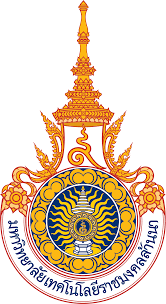 กำหนดการปฐมนิเทศนักศึกษา รหัส 66 ปีการศึกษา 2566 วันศุกร์ที่ 16 มิถุนายน 2566มหาวิทยาลัยเทคโนโลยีราชมงคลล้านนา ลำปางหมายเหตุ : กำหนดการอาจมีการเปลี่ยนแปลงตามความเหมาะสม1. การแต่งกาย   คณาจารย์  :  แต่งกายชุดสุภาพ                            นักศึกษา : ชุดนักศึกษาตามระเบียบ มทร.ล้านนา ลำปาง  (คลิกที่นี่)2. นักศึกษา : พักรับประทานอาหารว่าง       เวลา 10.00 – 10.15 น.	       พักรับประทานอาหารกลางวัน เวลา 12.00 – 13.00 น.	       พักรับประทานอาหารว่าง       เวลา 14.00 – 14.30 น.3. สอบถามรายละเอียดเพิ่มเติมได้ที่งานกิจการนักศึกษา    โทร.054-342-547 ต่อ 113 หรือ เพจ : งานกิจการนักศึกษา มทร.ล้านนา ลำปางเวลารายละเอียดหมายเหตุ10.00 – 10.15 น.นักศึกษาใหม่ลงทะเบียนอาคารอเนกประสงค์10.15 – 10.30 น.พิธีอัญเชิญตราสัญลักษณ์ประจำมหาวิทยาลัยอาคารอเนกประสงค์10.30 – 10.40 น.ชมวีดีทัศน์แนะนำมหาวิทยาลัยอาคารอเนกประสงค์10.40 – 10.45 น.กล่าวรายงาน โดย ผู้อำนวยการกองการศึกษาอาคารอเนกประสงค์10.45 – 11.00 น.พิธีเปิดกล่าวต้อนรับ โดย ผู้ช่วยอธิการบดีอาคารอเนกประสงค์11.00 – 11.15 น.แนะนำผู้บริหารมหาวิทยาลัยฯอาคารอเนกประสงค์11.15 – 11.20 น.แนะนำสมาคมศิษย์เก่าฯ ให้กับน้องนักศึกษาใหม่ “แม่วังรุ่นที่ 52”  โดย นายกสมาคมศิษย์เก่าแม่วัง อาคารอเนกประสงค์11.20 – 11.50 น.ชมวีดีทัศน์แนะนำสิ่งที่นักศึกษาใหม่ควรทราบอาคารอเนกประสงค์11.50 – 12.00 น.นักศึกษาทำแบบประเมินและเตรียมตัวไปคณะฯ12.00 – 13.00 น.พักรับประทานอาหารกลางวัน13.00 – 15.00 น.นักศึกษาพบอาจารย์ที่ปรึกษาประจำหลักสูตรและ/หรืออาจารย์ที่ปรึกษาตามสังกัดคณะ ดังนี้- คณะบริหารธุรกิจและศิลปศาสตร์- คณะวิศวกรรมศาสตร์- คณะวิทยาศาสตร์และเทคโนโลยีการเกษตรอาคารอเนกประสงค์อาคารวิศวกรรมศาสตร์ห้อง ส.1 อาคารสัตวศาสตร์